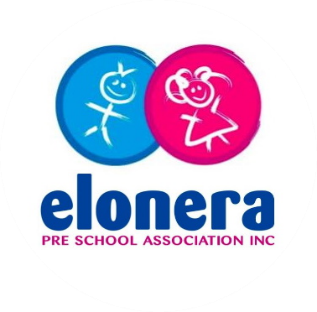 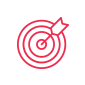 PurposeThis policy provides guidelines for  to: provide a safe online environment for all children which ensures their safety, health and wellbeingsupport young children to develop an understanding of digital networks and to using digital networks in safe and appropriate ways. incorporate technology into early learning environment in an age appropriate and safe waysupport and communicate with families about safe online practices at home and in the community.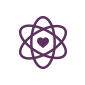 Policy StatementValues is committed to:the rights of all children to feel safe, and be safe at all timesfostering opportunities for each child to participate in the digital environment, express their views and to learn safelyalways acting in the best interests of each child and has zero tolerance of online abusesupporting families in creating a safe on-line environment both at home and at the service.ScopeThis policy applies to the approved provider, persons with management or control, nominated supervisor, persons in day-to-day charge, early childhood teachers, educators, staff, students, volunteers, parents/guardians, children, and others attending the programs and activities of .Background and Legislation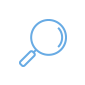 BackgroundYoung children are growing up in a technological world and need to be supported to understand how technology works and the impact it has on their lives. Technology is now used by young children in early childhood services, and at home for gaming, socialising and learning. When used wisely technology can support children’s learning and relationships. Enjoyable and engaging shared experiences that optimise the potential for children’s learning and development can support children’s relationships both with adults and their peersThe Early Years Learning Framework (the Framework) was developed to extend and enrich children’s learning from birth to five years. The Framework assists early childhood teachers and educators’ in providing young children with opportunities to maximise their potential and develop a foundation for future success in learning.  Outcome 4 of the Framework talks about how children are confident and involved learners.  It encourages early learning services to introduce children to appropriate tools, technologies and media and provide the children with skills, knowledge and techniques to enhance their learning.  Outcome 4 also states that children should experiment with different types of technologies to investigate, and problem solve.Outcome 5 of the Framework talks about how children are effective communicators and provides guidance to early childhood teacher and educators in supporting children to use information and communication technologies to access information, investigate ideas and represent their thinking.That being the case, the early childhood sector plays an important role in supporting children’s learning and development in relation to technology and staying safe online. Importantly, young children need to be provided the opportunity to learn about online safety and use technology in appropriate ways.Young children and their families participate in digital contexts in different ways according to their access to digital technologies, the internet, and the views they hold about the role digital technology plays in their lives. Research indicates that internet access and digital technology is influenced by socioeconomic resources, geographic location, gender and age (Judge, Puckett & Cabuk, 2004). Families’ beliefs and attitudes about digital technology also influence the access their children have to different types of digital technologies (Blackwell, Lauricella, Wartella, Robb & Schomburg, 2013). Therefore, the experience of growing up in digital contexts is not universally the same, as not every child and family will use, value or understand digital technologies in the same way. However, all children have the right to actively participate online, this includes the right to be heard, the right to be respected and the right to feel safe.Educators are accustomed to working in partnership with families in many areas of children’s development. Now that young children are growing up in digital contexts, it’s also important for educators and families to work in partnership regarding the use of digital technologies with, by and for young children.  An educator’s role is not necessarily to teach children about the technology itself, but to create learning environments where educators and children think, talk and learn about technology and online safety together.Legislation and StandardsRelevant legislation and standards include but are not limited to:Child Safe StandardsEducation and Care Services National Law Act 2010Education and Care Services National Regulations 2011Early Childhood Australia Code of EthicsInformation Privacy Act 2000 (Vic)National Quality Standard, Quality Area 2: Children Health and Safety and Quality Area 7: Governance and Leadership Occupational Health and Safety Act 2004 (Vic)Online Safety Act 2021Privacy Act 1988 (Cth)United Nations Convention on the Rights of the Child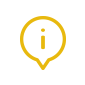 DefinitionsThe terms defined in this section relate specifically to this policy. For regularly used terms e.g. Approved provider, Nominated supervisor, Notifiable complaints, Serious incidents, Duty of care, etc. refer to the Definitions file of the PolicyWorks catalogue.Co-playing: When two or more children and/or an adult and child(ren) engage in play together, communicating about their actions, about the content, or interacting in any way.Co-viewing: Occurs as two or more people view the same content together, promoting opportunity for conversation and communication about the content they are viewing.Digital citizenship: Citizenship in digital contexts recognises that young children are active participants in their communities now and into the futureDigital communication platforms: video teleconferencing software program such as Zoom, Goggle Classroom, Microsoft Teams, Webex Meetings, SkypeDigital contexts: involve both actual access to digital technologies and the ways in which people think about and value the use of digital technologies in their lives.Digital data: Information that is transmitted digitally, including (but not limited to) text, audio, images and video.Digital documentation: Recording and analysing children’s engagement and learning using digital tools. This can include photos, text and video and may be communicated via an online platform.Digital literacy: The ability to identify and use technology confidently, creatively and critically to meet the demands and challenges of living, learning and working with digital technologies like internet platforms, social media, and mobile devices.Digital technology: Microprocessors or small ‘chips’ that convert information into numbers, digital technology enables large amounts of data to be stored and shared so that it can be accessed, created and used by people anywhere, at any time. Digital technologies are frequently networked or connected, enabling people to share, communicate, store, retrieve and manipulate digital data for education, entertainment, recreational, organisational and work purposes. There many types of digital technologies used by people in daily life include computers, tablets, smart televisions, smartphones and smart watcheseSafety Commissioner: Australia’s national independent regulator for online safety. purpose is to help safeguard Australians at risk from online harms and to promote safer, more positive online experiencesFiltering: Software designed to automatically sort incoming emails into folders, block access to certain web pages, etc., according to present rules or conditions.Interactive media: refers to digital and analog materials, including software programs, applications (apps), broadcast and streaming media, some children’s television programming, e-books, the Internet, and other forms of content designed to facilitate active and creative use by young children and to encourage social engagement with other children and adults.Screen time: A general term that includes any time a child engages with an electronic screen, including (but not limited to) watching television, engaging with educational games or creating digital books.Sedentary behaviour: Sitting or lying down; awake but relatively inactive or stationary.Self-regulation: The capacity for children (and adults) to regulate their behaviour in response to their emotions and thinking.Technology: The development of new objects or tools by people that help them in their lives. Three broad types of technology are mechanical technology (e.g. wheels, blocks, levers, gears); analogue technology (e.g. film-based photography, drawing, painting); and digital technology (e.g. mobile phones and computers).Wearable technologies: Digital technologies that can be worn, e.g. watches, fitness tracking devices, jewellery and clothes made with electronic textiles.Sources and Related Policies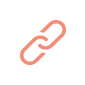 SourcesEarly Childhood Australia Statement on young children and digital technology: http://www.earlychildhoodaustralia.org.au/wp-content/uploads/2018/10/Digital-policy-statement.pdfEarly Year Learning and Development Framework: https://www.acecqa.gov.au/nqf/national-law-regulations/approved-learning-frameworkseSafety Commissioner: https://www.esafety.gov.au/eSafety’s professional learning modules: https://www.esafety.gov.au/educators/training-for-professionals/early-yearsOnline Safety Agreement: https://www.esafety.gov.au/educators/early-years-program/online-safety-agreementThe eSafety Guide: https://www.esafety.gov.au/key-issues/esafety-guideThe Playing IT Safe Framework and Alignment: https://playingitsafe.org.au/Victorian Early Years Learning and Development Framework: https://www.acecqa.gov.au/nqf/national-law-regulations/approved-learning-frameworksRelated PoliciesChild Safe Environment and WellbeingCompliments and ComplaintsCurriculum DevelopmentEnrolment and OrientationInclusion and Equity Information Communication TechnologyInteractions with ChildrenOccupational Health and SafetyPrivacy and ConfidentialitySupervision of Children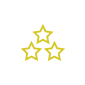 EvaluationIn order to assess whether the values and purposes of the policy have been achieved, the approved provider will:regularly seek feedback from everyone affected by the policy regarding its effectivenessmonitor the implementation, compliance, complaints and incidents in relation to this policykeep the policy up to date with current legislation, research, policy and best practicerevise the policy and procedures as part of the service’s policy review cycle, or as requirednotifying all stakeholders affected by this policy at least 14 days before making any significant changes to this policy or its procedures, unless a lesser period is necessary due to risk (Regulation 172 (2)).Attachments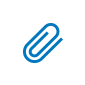 Attachment 1: Digital communication platform safety guidelines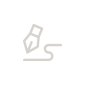 AuthorisationThis policy was adopted by the approved provider of  on 13th March 2024.REVIEW DATE: March 2026Attachment 1. Digital communication platform safety guidelinesUsing digital communication platform can be a great way for children to learn and explore, but it can also put them at risk.  It is important for early childhood teacher and educators to understand the risks associated with children using the internet. The eSafety Commissioner provides early years professional learning and resources to help services in keeping children while safe online: www.esafety.gov.auPrior to using a digital communication platform:Educators to complete eSafety learning module (refer to Sources)Educators to email digital communication platform guidelines and gain written consent from familiesEducators be familiar with using digital communication platform and its functionsGuidelines for educatorsBe the host and have full control throughout the sessionTwo staff to be present online at all timesDress appropriately and ensure background is presentable and professionalEnsure the use of the “waiting room” function so to monitor attendeesDecline or remove unauthorised participants immediatelyFollow Child Safe Environment and Wellbeing and Code of Conduct Policy at all timesUse the services digital communication platform at all times with families (no personal accounts)Use different meeting ID each session to reduce hacking attemptsGuidelines for familiesThe educator is the host of the [insert name of the digital commutation platform] session and will have control of the meeting throughout the sessionAll participants must join with the child’s first and last name for identification purposesA parent/guardian to be present online at all timesAll participants to dress appropriatelyUnauthorised participants will be immediately by removed by the hostKeep private information for 1:1 discussion with the educator. If you wish to speak about a private matter, you can contact the educator via email or call to make a time to discuss the matterWe ask families not to record, take photos during [insert name of the digital commutation platform] sessions or share [insert name of the digital commutation platform] links with othersWe encourage families to read the eSafety Commissioner’s Online safety for under 5’s booklet with their child/ren as part of our commitment to keep children safe while onlineConsentI [parent’s full name] consent [insert child’s full name] to participate in [insert name of the digital commutation platform] with  Educators. I have read, understood and will adhere to the above guidelines.Signature: 									Date:ResponsibilitiesApproved provider and persons with management or controlNominated supervisor and persons in day-to-day chargeEarly childhood teacher, educators and all other staffParents/guardiansContractors, volunteers and studentsR indicates legislation requirement, and should not be deletedR indicates legislation requirement, and should not be deletedR indicates legislation requirement, and should not be deletedR indicates legislation requirement, and should not be deletedR indicates legislation requirement, and should not be deletedR indicates legislation requirement, and should not be deletedDesignating a staff member/s to champion online safety and be a first point of contact for early childhood teachers, educators, staff, parents/guardians and children to report online safety issuesREnsuring the online environment is used in accordance with Code of Conduct, Child Safe Environment and Wellbeing and Mental Health and Wellbeing PolicyRREarly childhood teachers and educators engaged in professional learning about online safety (such as eSafety’s professional learning modules) (refer to Sources), enabling them to identify and mitigate the risks associated with being onlineProviding early childhood teachers and educators with regular opportunities to engage in ongoing, informal professional learning so they have up-to-date information about the risks and changing practices in online safetyEngaging in professional learning to build capacity and support the implementation of online safety education.Ensuring that early childhood teachers and educators are aware of and compliant with Information and Communication Technology and Privacy and Confidentiality policiesRRUndertake a risk assessment of all online tools and platforms prior to children's useRRConsidering risk management plans when engaging with third party contractors to assess whether, and the extent to which, the engagement of third-party contractors poses risks of child abuse and harmRREnsuring safety procedures are developed and implemented when using digital communication platforms (refer to Definitions) with children and their families (refer to Attachment 1)RREnsuring when using digital documentation platforms, early childhood teachers and educators consider the security of their digital data and the privacy of children and families (refer to Privacy and Confidently Policy and Information and Communication Technology Policy) RREnsuring there are procedures and processes around the capturing, storing and sharing of children’s images and videos (refer to Information and Communication Technology and Privacy and Confidentiality policy)RRCreating a shared understanding between , families, early childhood teachers and educators about digital technology use, by adults, in front of childrenEnsuring that appropriate filtering (refer to Definitions) and monitoring are in place for all devices used at the service RRReviewing online safety education annually to identify strengths and weaknesses and update to ensure relevance to online safety issues, risks, and harmsREnsuring parents/guardians are involved in the development and review of the eSafety policyRProviding families with information on where to go for help with online safety issues, including the eSafety Commissioner (refer to Sources)Regularly discussing concepts of ‘being online’ or ‘the internet’ and online safety with children (refer to Sources)Providing children with the opportunity to engage in digital play through communicating, creating and consuming digital content in safe and age-appropriate waysProviding proactive supervision when young children are using digital technology (refer to Supervision of Children policy) REnsuring an online safety agreement is created in collaboration with children and families (refer to Sources). The online safety agreement will include asking children for their permission to take photos and videos of them whilst they are in attendance at Elonera Preschool.Developing and implementing a digital learning environment and opportunities that are accessible to and relevant for all age groupsUsing digital technologies to promote social interactions between children, peers and early childhood teacher/educatorsTeaching digital citizenship (refer to Definitions) and digital/media literacy (refer to Definitions) to support critical thinkingDeveloping social and emotional learning skills to support children’ understanding and management of emotions, respectful online relationships and resilienceProviding opportunities for children to explore and experiment with the functions of a diverse range of digital technologies (refer to Definitions) alongside adult modelling and instruction in digital technology useConsidering the needs of all children including those with disability, Aboriginal and Torres Strait Islander students, LGBTQI students, those from diverse linguistic and cultural backgrounds, children experiencing family breakdown or in out of home care and others who may be more vulnerable and susceptible to online harms.RModelling self-regulated (refer to Definitions) digital technology use with children and families that recognises the importance of sustained social interactions between children and adultsRespecting children and family’s diversity and strive to meet their needs for online safety education inclusive of gender, age, culture, ability, appearance, socioeconomic status, family background, geographical location, and accessRREnsuring processes are in place to ensure children and parents/guardian who speak languages other than English understand this policyRUpholding children’s rights to provision, participation and protection in digital environmentsREnsuring children know what to do if they encounter inappropriate materials onlineRImplementing the uses of technologies in everyday life and use real or imaginary technologies as props in children’s playSupporting the use of digital technologies (refer to Definitions) in the curriculum as tools for designing, drawing, editing, reflecting and composingModelling internet use with children for learning purposes and provide opportunities for assessing the quality and relevance of information.Providing opportunities for children to explore and experiment with the functions of a diverse range of digital technologies (refer to Definitions) alongside adult modelling and instruction in digital technology use.Modelling active decision making regarding digital technology use with, by and for young children that provides a balance of digital and non-digital experiences and activities at the serviceProviding digital technology experiences for young children that promote movement opportunitiesEnsuring that screen-based digital technology (refer to Definitions) use while sitting is only for short periods and does not replace periods of active physical movementPromoting postural awareness and change by providing a variety of spaces and heights for children to use digital technologiesHelping children develop self-regulation (refer to Definitions) for using digital technologies and support them to transition from digital to non-digital activitiesEncouraging the use of digital technologies (refer to Definitions) in the curriculum for children to access images and information, explore diverse perspectives and make sense of their worldTeaching children skills and techniques that encourage them to use technologies to explore new information and represent their ideas.Developing strategies for families to communicate and raise online issuesRRSupporting families to understand that exposure to disturbing or arousing content and screens in the hour before sleep time decreases the length and quality of children’s sleep.Direct families towards government and/or not-for-profit organisations for advice and resources on controls and the selection of digital media, content, apps and games that are appropriate for use by young children (refer to Sources)